Anwärter/in des Lehramts für Sonderpädagogik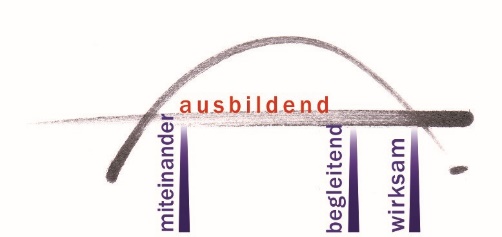 Manuela MustermannLehrerinnenweg 843152 KompetenzortSchriftliche Arbeitgemäß §9 der Verordnung über die Ausbildung und Prüfung im Vorbereitungsdienst APVO-Lehr in der Fassung vom 25. März 2021Exakten Titel der Arbeit hier wörtlich übernehmen!Vorgelegt amStudienseminar Osnabrück für das Lehramt für SonderpädagogikWinkelhausenstr. 1849090 OsnabrückAusbildungsschule: 	Modellschule			Musterplatz 4			490XY Lobhuldelhausen1. Gutachter/in: 	Frau / Herr .....................................ACHTUNG: Am Ende der Arbeit nicht vergessen!!!Versicherung gemäß § 9 Ziff. 4 der Durchführungsbestimmungen zur APVO-Lehr in der Fassung vom 25. März 2021Ich versichere, dass ich die Arbeit selbstständig angefertigt und keine anderen alsdie angegebenen Quellen und Hilfsmittel benutzt habe. Stellen der Arbeit, die im Wortlaut oder im wesentlichen Inhalt anderen Werken entnommen sind, habe ich mit genauer Angabe der Quelle kenntlich gemacht. Ich versichere darüber hinaus, dass die Arbeit in gleicher oder in ähnlicher Form noch keiner Prüfungsbehörde vorgelegen hat._______________________   		______________________________ Datum						Unterschrift